МУНИЦИПАЛЬНЫЙ СОВЕТ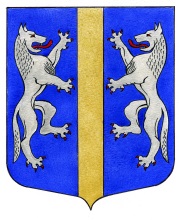 ВНУТРИГОРОДСКОГО МУНИЦИПАЛЬНОГО ОБРАЗОВАНИЯГОРОДА ФЕДЕРАЛЬНОГО ЗНАЧЕНИЯ САНКТ-ПЕТЕРБУРГАМУНИЦИПАЛЬНЫЙ ОКРУГ ВОЛКОВСКОЕ________________________________________________________________________________РЕШЕНИЕ07.12.2023                                                                                                                        № 71О бюджете внутригородского муниципального образования 
Санкт-Петербурга Муниципальный округ Волковское на 2024 год и на плановый период 2025 и 2026 годовВ соответствии с Бюджетным кодексом Российской Федерации, Положением о бюджетном процессе внутригородского муниципального образования Санкт-Петербурга Муниципальный округ Волковское, Муниципальный Совет внутригородского муниципального образования города федерального значения Санкт-Петербурга муниципальный округ Волковское РЕШИЛ:Принять бюджет внутригородского муниципального образования Санкт-Петербурга муниципальный округ Волковское  на 2024 год и на плановый период 2025 и 2026 годов:Статья 1. Основные характеристики Бюджета внутригородского муниципального образования Санкт-Петербурга Муниципальный округ Волковское на 2024 год и на плановый период 2025 и 2026 годов1. Утвердить общий объем доходов бюджетана  2024 год – в сумме 251 916,4 тыс. рублей;на  2025 год – в сумме 147 621,1 тыс. рублей;на  2026 год – в сумме 150 744,0 тыс. рублей;2. Утвердить общий объем расходов бюджетана  2024 год – в сумме 277 000,9 тыс. рублей;на  2025 год – в сумме 150 538,27 тыс. рублей;в том числе условно утвержденные расходы в сумме 3 671,67 тыс. рублей;на  2026 год – в сумме 154 001,3 тыс. рублей;в том числе условно утвержденные расходы в сумме 7 333,40 тыс. рублей;3. Установить размер дефицита бюджетана  2024 год – в сумме -25 084,5 тыс. рублей;4. Установить размер профицита бюджетана  2025 год – в сумме  754,5 тыс. рублей;на  2026 год – в сумме  4076,1 тыс. рублей;Статья 2. Учесть в бюджете Доходы бюджета внутригородского муниципального образования Санкт-Петербурга Муниципальный округ Волковское на 2024 год и на плановый период 2025 и 2026 годов согласно приложению 1Статья 3. Утвердить Источники финансирования дефицита бюджета внутригородского муниципального образования Санкт-Петербурга Муниципальный округ Волковское на 2024 год и на плановый период 2025 и 2026 годов согласно приложению 2Статья 4. Утвердить Ведомственную структуру расходов бюджета внутригородского муниципального образования Санкт-Петербурга Муниципальный округ Волковское на 2024 год и на плановый период 2025 и 2026 годов согласно приложению 3Статья 5. Утвердить Распределение бюджетных ассигнований бюджета внутригородского муниципального образования Санкт-Петербурга Муниципальный округ Волковское по разделам, подразделам, целевым статьям и группам видов расходов классификации расходов бюджета на 2024 год и плановый период 2025 и 2026 годов согласно приложению 4Статья 6. Утвердить распределение бюджетных ассигнований по целевым статьям (муниципальным программам внутригородского муниципального образования Санкт-Петербурга Муниципальный округ Волковское и непрограммным направлениям деятельности), группам и подгруппам видов расходов классификации расходов бюджетов на 2024 год и на плановый период 2025 и 2026 годов согласно приложению 5Статья 7. Утвердить общий объем бюджетных ассигнований, направляемых на исполнение публичных нормативных обязательств.на  2024 год – в сумме 11 472,8 тыс. рублей;на  2025 год – в сумме 11 949,9 тыс. рублей;на  2026 год – в сумме 12 426,9 тыс. рублей;Статья 8. Утвердить верхний предел муниципального долга,  в том числе верхнего предел долга по муниципальным гарантиям по состоянию на 1 января года, следующего за очередным финансовым годом и каждым годом планового периода: на  2024 год – в сумме 0,0 тыс. рублей;на  2025 год – в сумме 0,0 тыс. рублей;на  2026 год – в сумме 0,0 тыс. рублей;Объем расходов на обслуживание муниципального долга бюджета внутригородского муниципального образования Санкт-Петербурга Муниципальный округ Волковское:на  2024 год – в сумме 0,0 тыс. рублей;на  2025 год – в сумме 0,0 тыс. рублей;на  2026 год – в сумме 0,0 тыс. рублей;Статья 9. Особенности использования бюджетных ассигнований на оплату труда (с начислениями на оплату труда) лиц, замещающих муниципальные должности и должности муниципальной службы внутригородского муниципального образования Санкт-Петербурга Муниципальный округ Волковское с учетом нормативов формирования расходов на оплату труда депутатов, выборных должностных лиц местного самоуправления внутригородских муниципальных образований города федерального значения Санкт-Петербурга, осуществляющих свои полномочия на постоянной основе, муниципальных служащих и содержание органов местного самоуправления внутригородских муниципальных образований города федерального значения Санкт-Петербурга 2. Настоящее решение вступает в силу на следующий день после дня его официального опубликования.3. Контроль за исполнением настоящего решения возложить на Главу муниципального образования, исполняющего полномочия председателя Муниципального Совета Дементьева П.С.Глава Муниципального образования,
исполняющий полномочия председателя  
Муниципального Совета					     	            П.С. ДементьевПриложение 1 к решению Муниципального Совета «О бюджете Внутригородского муниципального образования Санкт-Петербурга Муниципальный округ Волковское на 2024 год и на плановый период 2025 и 2026 годов»ДОХОДЫбюджета Внутригородского муниципального образования Санкт-Петербурга Муниципальный округ Волковскоена 2024 год и на плановый период 2025 и 2026 годов                                                                                                                                                                                                       (тыс. рублей)Приложение 2 к решению Муниципального совета «О бюджете Внутригородского муниципального образования Санкт-Петербурга Муниципальный округ Волковское на 2024 год и на плановый период 2025 и 2026 годов»Источники финансирования дефицита бюджета Внутригородского муниципального образования Санкт-Петербурга Муниципальный округ Волковское на 2024 год и на плановый период 2025 и 2026 годов                                                                                                                                                                                                        (тыс. рублей)Приложение 3 к решению Муниципального совета «О бюджете Внутригородского муниципального образования Санкт-Петербурга Муниципальный округ Волковское на 2024 год и на плановый период 2025 и 2026 годов»Ведомственная структура расходов  бюджета Внутригородского муниципального образования Санкт-Петербурга Муниципальный округ Волковскоена 2024 год и на плановый период 2025 и 2026 годов                                                                                                                                                                                                                         (тыс. рублей)   Приложение 4 к решению Муниципального совета «О бюджете Внутригородского муниципального образования Санкт-Петербурга Муниципальный округ Волковское на 2024 год и на плановый период 2025 и 2026 годов»Распределение бюджетных ассигнований по разделам, подразделам, целевым статьям (муниципальным программам  Внутригородского муниципального образования Санкт-Петербурга Муниципальный округ Волковское и непрограммным направлениям деятельности), группам и подгруппам видов расходов классификации расходов бюджетов на 2024 год и на плановый период 2025 и 2026 годов 	(тыс. рублей)Приложение 5 к решению Муниципального совета «О бюджете Внутригородского муниципального образования Санкт-Петербурга Муниципальный округ Волковское на 2024 год и на плановый период 2025 и 2026 годов»Распределение бюджетных ассигнований по целевым статьям (муниципальным программам                       Внутригородского муниципального образования Санкт-Петербурга Муниципальный округ Волковское и не программным направлениям деятельности), группам и подгруппам видов расходов классификации расходов бюджетов на 2024 год и на плановый период 2025 и 2026 годов.                                                                                                                                                                             ( тыс. рублей )Наименование кода поступлений в бюджет, группы, подгруппы, статьи, подстатьи, элемента, подвида доходов, классификации операций сектора государственного управленияНаименование кода поступлений в бюджет, группы, подгруппы, статьи, подстатьи, элемента, подвида доходов, классификации операций сектора государственного управленияКод бюджетной классификации Российской ФедерацииКод бюджетной классификации Российской Федерации2024 годПлановый периодПлановый периодНаименование кода поступлений в бюджет, группы, подгруппы, статьи, подстатьи, элемента, подвида доходов, классификации операций сектора государственного управленияНаименование кода поступлений в бюджет, группы, подгруппы, статьи, подстатьи, элемента, подвида доходов, классификации операций сектора государственного управленияКод бюджетной классификации Российской ФедерацииКод бюджетной классификации Российской Федерации2024 год2025 год2026 годНАЛОГОВЫЕ И НЕНАЛОГОВЫЕ ДОХОДЫНАЛОГОВЫЕ И НЕНАЛОГОВЫЕ ДОХОДЫ1 00 00000 00 0000 000 1 00 00000 00 0000 000 18 712,920 974,722 768,6НАЛОГИ НА ПРИБЫЛЬ, ДОХОДЫНАЛОГИ НА ПРИБЫЛЬ, ДОХОДЫ1 01 00000 00 0000 000 1 01 00000 00 0000 000 18 712,920 974,722 768,6Налог на доходы физических лицНалог на доходы физических лиц1 01 02000 01 0000 110 1 01 02000 01 0000 110 18 712,920 974,722 768,6Налог на доходы физических лиц с доходов, источником которых является налоговый агент, за исключением доходов, в отношении которых исчисление и уплата налога осуществляются в соответствии со статьями 227, 227.1 и 228 Налогового кодекса Российской Федерации, а также доходов от долевого участия в организации, полученных в виде дивидентов Налог на доходы физических лиц с доходов, источником которых является налоговый агент, за исключением доходов, в отношении которых исчисление и уплата налога осуществляются в соответствии со статьями 227, 227.1 и 228 Налогового кодекса Российской Федерации, а также доходов от долевого участия в организации, полученных в виде дивидентов 1 01 02010 01 0000 110 1 01 02010 01 0000 110 18 712,920 974,722 768,6БЕЗВОЗМЕЗДНЫЕ ПОСТУПЛЕНИЯБЕЗВОЗМЕЗДНЫЕ ПОСТУПЛЕНИЯ2 00 00000 00 0000 000 2 00 00000 00 0000 000 233 203,5126 646,4127 975,4БЕЗВОЗМЕЗДНЫЕ ПОСТУПЛЕНИЯ О Т ДРУГИХ БЮДЖЕТОВ БЮДЖЕТНОЙ СИСТЕМЫ РОССИЙСКОЙ ФЕДЕРАЦИИБЕЗВОЗМЕЗДНЫЕ ПОСТУПЛЕНИЯ О Т ДРУГИХ БЮДЖЕТОВ БЮДЖЕТНОЙ СИСТЕМЫ РОССИЙСКОЙ ФЕДЕРАЦИИ2 02 00000 00 0000 0002 02 00000 00 0000 000233 203,5126 646,4127 975,4Дотации бюджетам бюджетной системы Российской ФедерацииДотации бюджетам бюджетной системы Российской Федерации2 02 10000 00 0000 1502 02 10000 00 0000 150107 171,7110 990,5111 693,9Дотации на выравнивание бюджетной обеспеченностиДотации на выравнивание бюджетной обеспеченности2 02 15001 00 0000 1502 02 15001 00 0000 150107 171,7110 990,5111 693,9Дотации бюджетам внутригородских муниципальных образований городов федерального значения на выравнивание бюджетной обеспеченности из бюджета субъекта Российской ФедерацииДотации бюджетам внутригородских муниципальных образований городов федерального значения на выравнивание бюджетной обеспеченности из бюджета субъекта Российской Федерации2 02 15001 03 0000 1502 02 15001 03 0000 150107 171,7110 990,5111 693,9Субсидии бюджетам бюджетной системы Российской Федерации (межбюджетные субсидии)Субсидии бюджетам бюджетной системы Российской Федерации (межбюджетные субсидии)2 02 20000 00 0000 1502 02 20000 00 0000 150111 000.60,00,0Прочие субсидииПрочие субсидии2 02 29999 00 0000 1502 02 29999 00 0000 150111 000.60,00,0Прочие субсидии бюджетам внутригородских муниципальных образований городов федерального значенияПрочие субсидии бюджетам внутригородских муниципальных образований городов федерального значения2 02 29999 03 0000 1502 02 29999 03 0000 150111 000.60,00,0Субвенции бюджетам бюджетной системы Российской ФедерацииСубвенции бюджетам бюджетной системы Российской Федерации2 02 30000 00 0000 150 2 02 30000 00 0000 150 15 031,215 655,916 281,5Субвенции местным бюджетам на выполнение передаваемых полномочий субъектов Российской ФедерацииСубвенции местным бюджетам на выполнение передаваемых полномочий субъектов Российской Федерации2 02 30024 00 0000 150 2 02 30024 00 0000 150 3 905,84 067,74 230,8Субвенции бюджетам муниципальных районов на выполнение передаваемых полномочий субъектов Российской ФедерацииСубвенции бюджетам муниципальных районов на выполнение передаваемых полномочий субъектов Российской Федерации2 02 30024 03 0000 150 2 02 30024 03 0000 150 3 905,84 067,74 230,8Субвенция бюджетам внутригородских муниципальных образований Санкт-Петербурга на выполнение отдельных государственных полномочий Санкт-Петербурга по организации и осуществлению деятельности по опеке и попечительствуСубвенция бюджетам внутригородских муниципальных образований Санкт-Петербурга на выполнение отдельных государственных полномочий Санкт-Петербурга по организации и осуществлению деятельности по опеке и попечительству2 02 30024 03 0100 1502 02 30024 03 0100 1503 896,64 058,14 220,8Субвенции бюджетам внутригородских муниципальных образований Санкт-Петербурга на выполнение отдельного государственного полномочия Санкт-Петербурга по определению должностных лиц, уполномоченных составлять протокол ы об административных правонарушениях, и составлению протоколов об административных правонарушенияхСубвенции бюджетам внутригородских муниципальных образований Санкт-Петербурга на выполнение отдельного государственного полномочия Санкт-Петербурга по определению должностных лиц, уполномоченных составлять протокол ы об административных правонарушениях, и составлению протоколов об административных правонарушениях2 02 30024 03 0200 1502 02 30024 03 0200 1509,29,610,0Субвенции бюджетам на содержание ребенка, находящегося под опекой, попечительством, а также вознаграждение, причитающееся опекуну (попечителю), приемному родителюСубвенции бюджетам на содержание ребенка, находящегося под опекой, попечительством, а также вознаграждение, причитающееся опекуну (попечителю), приемному родителю2 02 30027 00 0000 1502 02 30027 00 0000 15011 125,411 588,212 050,7Субвенции бюджетам внутригородских муниципальных образований городов федерального значения на содержание ребенка, находящегося под опекой, попечительством, а также вознаграждение, причитающееся опекуну (попечителю), приемному родителюСубвенции бюджетам внутригородских муниципальных образований городов федерального значения на содержание ребенка, находящегося под опекой, попечительством, а также вознаграждение, причитающееся опекуну (попечителю), приемному родителю2 02 30027 03 0000 1502 02 30027 03 0000 15011 125,411 588,212 050,7Субвенции бюджетам внутригородских муниципальных образований Санкт-Петербурга на содержание ребенка в семье опекуна и приемной семьеСубвенции бюджетам внутригородских муниципальных образований Санкт-Петербурга на содержание ребенка в семье опекуна и приемной семье2 02 30027 03 0100 1502 02 30027 03 0100 1508 241,98 584,68 927,4Субвенция бюджетам внутригородских муниципальных образований Санкт-Петербурга на вознаграждение, причитающееся приемному родителюСубвенция бюджетам внутригородских муниципальных образований Санкт-Петербурга на вознаграждение, причитающееся приемному родителю2 02 30027 03 0200 1502 02 30027 03 0200 1502 883,53 003,63 123,3ИТОГО ДОХОДОВИТОГО ДОХОДОВ251 916,4147 621,1150 744,0Глава Муниципального образования,                                         
исполняющий полномочия председателя 
Муниципального Совета				     	       Глава Муниципального образования,                                         
исполняющий полномочия председателя 
Муниципального Совета				     	       П.С. Дементьев	П.С. Дементьев	Код бюджетной классификации Российской ФедерацииНаименование2024 годПлановый периодПлановый периодКод бюджетной классификации Российской ФедерацииНаименование2024 год2025 год2026 год01 00 00 00 00 0000 000ИСТОЧНИКИ ВНУТРЕННЕГО ФИНАНСИРОВАНИЯ ДЕФИЦИТОВ БЮДЖЕТОВ-25 084,5754,54 076,101 05 00 00 00 0000 000Изменение остатков средств на счетах по учету средств бюджетов-25 084,5754,54 076,101 05 00 00 00 0000 500Увеличение остатков средств бюджетов251 916,4147 621,1150 744,001 05 02 00 00 0000 500Увеличение прочих остатков средств бюджетов251 916,4147 621,1150 744,001 05 02 01 00 0000 510Увеличение прочих остатков денежных средств бюджетов251 916,4147 621,1150 744,001 05 02 01 03 0000 510Увеличение прочих остатков денежных средств бюджетов муниципальных районов251 916,4147 621,1150 744,001 05 00 00 00 0000 600Уменьшение остатков средств бюджетов277 000,9146 866,6146 667,901 05 02 00 00 0000 600Уменьшение прочих остатков средств бюджетов277 000,9146 866,6146 667,901 05 02 01 00 0000 610Уменьшение прочих остатков денежных средств бюджетов277 000,9146 866,6146 667,901 05 02 01 03 0000 610Уменьшение прочих остатков денежных средств бюджетов муниципальных районов277 000,9146 866,6146 667,9Глава Муниципального образования,                                         
исполняющий полномочия председателя 
Муниципального Совета				     	       П.С. Дементьев	НаименованиеМинРзПРЦСРВР2024 г.Плановый периодПлановый периодНаименованиеМинРзПРЦСРВР2024 г.2025 г.2026 г.Всего277 000.9146 866.6146 667.9Муниципальный Совет Внутригородского муниципального образования Санкт-Петербурга муниципальный округ Волковское89211 268,311 731,712 195,1ОБЩЕГОСУДАРСТВЕННЫЕ ВОПРОСЫ892010011 268,311 731,712 195,1Функционирование высшего должностного лица субъекта Российской Федерации и муниципального образования89201021 860,41 937,82 015,1Расходы по содержанию главы муниципального образования892010299010 001011 860,41 937,82 015,1Расходы на выплаты персоналу в целях обеспечения выполнения функций государственными (муниципальными) органами, казенными учреждениями, органами управления государственными внебюджетными фондами892010299010 001011001 860,41 937,82 015,1Расходы на выплаты персоналу государственных (муниципальных) органов892010299010 001011201 860,41 937,82 015,1Функционирование законодательных (представительных) органов государственной власти и представительных органов муниципальных образований89201039 287,99 673,910 060,0Расходы на содержание депутатов, осуществляющие свою деятельность на постоянной основе892010399010 002011 562,81 627,81 692,7Расходы на выплаты персоналу в целях обеспечения выполнения функций государственными (муниципальными) органами, казенными учреждениями, органами управления государственными внебюджетными фондами892010399010 002011001 562,81 627,81 692,7Расходы на выплаты персоналу государственных (муниципальных) органов892010399010 002011201 562,81 627,81 692,7Расходы на обеспечение деятельности муниципального совета892010399010 002027 351,07 656,57 962,1Расходы на выплаты персоналу в целях обеспечения выполнения функций государственными (муниципальными) органами, казенными учреждениями, органами управления государственными внебюджетными фондами892010399010 002021005 060,45 270,75 481,1Расходы на выплаты персоналу государственных (муниципальных) органов892010399010 002021205 060,45 270,75 481,1Закупка товаров, работ и услуг для обеспечения государственных (муниципальных) нужд892010399010 002022002 270,62 365,82 461,0Иные закупки товаров, работ и услуг для обеспечения государственных (муниципальных) нужд892010399010 002022402 270,62 365,82 461,0Иные бюджетные ассигнования892010399010 0020280020,020,020,0Уплата налогов, сборов и иных платежей892010399010 0020285020,020,020,0Расходы на материальное обеспечение деятельности депутатов осуществляющим свои полномочия на непостоянной основе.892010399010 00601374,1389,6405,2Расходы на выплаты персоналу в целях обеспечения выполнения функций государственными (муниципальными) органами, казенными учреждениями, органами управления государственными внебюджетными фондами892010399010 00601100374,1389,6405,2Расходы на выплаты персоналу государственных (муниципальных) органов892010399010 00601120374,1389,6405,2Другие общегосударственные вопросы8920113120,0120,0120,0Уплата членских взносов на осуществление деятельности Совета муниципальных образований Санкт-Петербурга и содержание его органов892011399120 04409120,0120,0120,0Иные бюджетные ассигнования892011399120 04409800120,0120,0120,0Уплата налогов, сборов и иных платежей892011399120 04409850120,0120,0120,0Местная Администрация внутригородского муниципального образования Санкт-Петербурга Муниципальный округ Волковское971265 732,6135 134,9134 472,8ОБЩЕГОСУДАРСТВЕННЫЕ ВОПРОСЫ971010047 452,049 420,151 389,4Функционирование Правительства Российской Федерации, высших исполнительных органов субъектов Российской Федерации, местных администраций971010445 495,547 387,949 281,5Расходы на содержание главы местной администрации.971010499010 003011 860,41 937,82 015,1Расходы на выплаты персоналу в целях обеспечения выполнения функций государственными (муниципальными) органами, казенными учреждениями, органами управления государственными внебюджетными фондами971010499010 003011001 860,41 937,82 015,1Расходы на выплаты персоналу государственных (муниципальных) органов971010499010 003011201 860,41 937,82 015,1Содержание местной администрации971010499010 0030239 738,541 392,043 045,6Расходы на выплаты персоналу в целях обеспечения выполнения функций государственными (муниципальными) органами, казенными учреждениями, органами управления государственными внебюджетными фондами971010499010 0030210030 894,632 180,233 465,7Расходы на выплаты персоналу государственных (муниципальных) органов971010499010 0030212030 894,632 180,233 465,7Закупка товаров, работ и услуг для обеспечения государственных (муниципальных) нужд971010499010 003022007 843,98 211,88 579,9Иные закупки товаров, работ и услуг для обеспечения государственных (муниципальных) нужд971010499010 003022407 843,98 211,88 579,9Иные бюджетные ассигнования971010499010 003028001 000,01 000,01 000,0Исполнение судебных актов971010499010 00302830500,0500,0500,0Уплата налогов, сборов и иных платежей971010499010 00302850500,0500,0500,0Расходы на исполнение государственного полномочия по организации и осуществлению деятельности по опеке и попечительству за счет субвенции из бюджета Санкт-Петербурга971010499080 G08503 896,64 058,14 220,8Расходы на выплаты персоналу в целях обеспечения выполнения функций государственными (муниципальными) органами, казенными учреждениями, органами управления государственными внебюджетными фондами971010499080 G08501003 646,43 798,13 949,6Расходы на выплаты персоналу государственных (муниципальных) органов971010499080 G08501203 646,43 798,13 949,6Закупка товаров, работ и услуг для обеспечения государственных (муниципальных) нужд971010499080 G0850200250,2260,0271,2Иные закупки товаров, работ и услуг для обеспечения государственных (муниципальных) нужд971010499080 G0850240250,2260,0271,2Резервные фонды9710111100,0100,0100,0Резервный фонд местной администрации муниципального образования971011199010 00803100,0100,0100,0Иные бюджетные ассигнования971011199010 00803800100,0100,0100,0Резервные средства971011199010 00803870100,0100,0100,0Другие общегосударственные вопросы97101131 856,501 932,202 007,90Расходы на исполнение государственного полномочия по составлению протоколов об административных правонарушениях за счет субвенции из бюджета Санкт-Петербурга971011399010 G01009,29,610,0Закупка товаров, работ и услуг для обеспечения государственных (муниципальных) нужд971011399010 G01002009,29,610,0Иные закупки товаров, работ и услуг для обеспечения государственных (муниципальных) нужд971011399010 G01002409,29,610,0Обеспечение проведения конференций граждан (собраний делегатов), опросов граждан по инициативе органов местного самоуправления и других форм непосредственного осуществления и участия населения в осуществлении местного самоуправления971011399010 00708100,0100,0100,0Закупка товаров, работ и услуг для обеспечения государственных (муниципальных) нужд971011399010 00708200100,0100,0100,0Иные закупки товаров, работ и услуг для обеспечения государственных (муниципальных) нужд971011399010 00708240100,0100,0100,0Формирование архивных фондов органов местного самоуправления971011399010 00747367,3382,6397,9Закупка товаров, работ и услуг для обеспечения государственных (муниципальных) нужд971011399010 00747200367,3382,6397,9Иные закупки товаров, работ и услуг для обеспечения государственных (муниципальных) нужд971011399010 00747240367,3382,6397,9Содержание муниципальной информационной службы971011399120 099451 380,01 440,01 500,0Закупка товаров, работ и услуг для обеспечения государственных (муниципальных) нужд971011399120 099452001 380,01 440,01 500,0Иные закупки товаров, работ и услуг для обеспечения государственных (муниципальных) нужд971011399120 099452401 380,01 440,01 500,0НАЦИОНАЛЬНАЯ БЕЗОПАСНОСТЬ И ПРАВООХРАНИТЕЛЬНАЯ ДЕЯТЕЛЬНОСТЬ9710300956,7994,91 034,7Защита населения и территории от чрезвычайных ситуаций природного и техногенного характера, пожарная безопасность"9710310956,7994,91 034,7Проведение подготовки и обучения неработающего населения способам защиты и действиям в чрезвычайных ситуациях, а также способам защиты от опасностей, возникающих при ведении военных действий или
вследствие этих действий971031006620 00914956,7994,91 034,7Закупка товаров, работ и услуг для обеспечения государственных (муниципальных) нужд971031006620 00914200956,7994,91 034,7Иные закупки товаров, работ и услуг для обеспечения государственных (муниципальных) нужд971031006620 00914240956,7994,91 034,7НАЦИОНАЛЬНАЯ ЭКОНОМИКА9710400320,0335,8351,7Общеэкономические вопросы9710401300,0315,0330,0Участие в организации и финансировании: проведения
оплачиваемых общественных работ; временного трудоустройства несовершеннолетних от 14 до 18 лет, безработных граждан; ярмарок вакансий и учебных рабочих мест971040113130 01076300,0315,0330,0Закупка товаров, работ и услуг для обеспечения государственных (муниципальных) нужд971040113130 01076200300,0315,0330,0Иные закупки товаров, работ и услуг для обеспечения государственных (муниципальных) нужд971040113130 01076240300,0315,0330,0Другие вопросы в области национальной экономики 971041220,020,821,7Содействие развитию малого бизнеса на территории муниципального образования971041214130 0124420,020,821,7Закупка товаров, работ и услуг для обеспечения государственных (муниципальных) нужд971041214130 0124420020,020,821,7Иные закупки товаров, работ и услуг для обеспечения государственных (муниципальных) нужд971041214130 0124424020,020,821,7ЖИЛИЩНО-КОММУНАЛЬНОЕ ХОЗЯЙСТВО9710500178 032,043 940,939 739,6Благоустройство9710503178 032,043 940,939 739,6Благоустройство внутриквартальной территории муниципального образования в пределах установленных полномочий971050309140 0132734 733,717 731,412 391,5Закупка товаров, работ и услуг для обеспечения государственных (муниципальных) нужд971050309140 0132720034 733,717 731,412 391,5Иные закупки товаров, работ и услуг для обеспечения государственных (муниципальных) нужд971050309140 0132724034 733,717 731,412 391,5Расходы на организацию благоустройства территории муниципального образования за счет субсидий из бюджета Санкт-Петербурга971050309140 S250058 761,20,00,0Закупка товаров, работ и услуг для обеспечения государственных (муниципальных) нужд971050309140 S250020058 761,20,00,0Иные закупки товаров, работ и услуг для обеспечения государственных (муниципальных) нужд971050309140 S250024058 761,20,00,0Прочая закупка товаров, работ и услуг971050309140 S250024458 761,20,00,0Расходы на благоустройства территории муниципального образования софинансируемые за счет средств местного бюджета971050309140М25003 092,70,00,0Закупка товаров, работ и услуг для обеспечения государственных (муниципальных) нужд971050309140М25002003 092,70,00,0Иные закупки товаров, работ и услуг для обеспечения государственных (муниципальных) нужд971050309140М25002403 092,70,00,0Прочая закупка товаров, работ и услуг971050309140М25002443 092,70,00,0Озеленение территории
муниципального образования в
пределах установленных полномочий971050309240 0152825 185,224 886,425 972,2Закупка товаров, работ и услуг для обеспечения государственных (муниципальных) нужд971050309240 0152820025 185,224 886,425 972,2Иные закупки товаров, работ и услуг для обеспечения государственных (муниципальных) нужд971050309240 0152824025 185,224 886,425 972,2Расходы на осуществление работ в сфере озеленения на территории муниципального образования за счет субсидий из бюджета Санкт-Петербурга971050309240 S251052 239,40,00,0Закупка товаров, работ и услуг для обеспечения государственных (муниципальных) нужд971050309240 S251020052 239,40,00,0Иные закупки товаров, работ и услуг для обеспечения государственных (муниципальных) нужд971050309240 S251024052 239,40,00,0Прочая закупка товаров, работ и услуг971050309240 S251024452 239,40,00,0Расходы на осуществление работ в сфере озеленения на территории муниципального образования софинансируемые за счет средств местного бюджета971050309240M25102 749,40,00,0Закупка товаров, работ и услуг для обеспечения государственных (муниципальных) нужд971050309240M25102002 749,40,00,0Иные закупки товаров, работ и услуг для обеспечения государственных (муниципальных) нужд971050309240M25102402 749,40,00,0Прочая закупка товаров, работ и услуг971050309240M25102442 749,40,00,0Проведение в установленном порядке минимально необходимых мероприятий по обеспечению доступности городской среды для маломобильных групп населения971050309340 01631451,6470,4489,2Закупка товаров, работ и услуг для обеспечения государственных (муниципальных) нужд971050309340 01631200451,6470,4489,2Иные закупки товаров, работ и услуг для обеспечения государственных (муниципальных) нужд971050309340 01631240451,6470,4489,2Архитектурно-строительное проектирование и строительство объектов наружного освещения детских и спортивных площадок на внутриквартальных территориях971050309440 01629818,7852,75886,8Закупка товаров, работ и услуг для обеспечения государственных (муниципальных) нужд971050309440 01629200818,7852,8886,8Иные закупки товаров, работ и услуг для обеспечения государственных (муниципальных) нужд971050309440 01629240818,7852,8886,8ОХРАНА ОКРУЖАЮЩЕЙ СРЕДЫ9710600320,0330,3346,6Другие вопросы в области охраны окружающей среды9710605320,0330,3346,6Осуществление экологического просвещения, а также организация экологического воспитания и формирования экологической культуры в области обращения с твердыми коммунальными отходами971060510112 04760320,0330,3346,6Закупка товаров, работ и услуг для обеспечения государственных (муниципальных) нужд971060510112 04760200320,0330,3346,6Иные закупки товаров, работ и услуг для обеспечения государственных (муниципальных) нужд971060510112 04760240320,0330,3346,6ОБРАЗОВАНИЕ97107005 645,65 764,15 885,6Профессиональная подготовка, переподготовка и повышение квалификации9710705515,0536,4557,8Организация профессионального (в т.ч. дополнительного) образования выборных должностных лиц, членов выборных органов местного
самоуправления, депутатов, муниципальных служащих и работников муниципальных
учреждений, организация подготовки кадров971070519160 01858515,0536,4557,8Закупка товаров, работ и услуг для обеспечения государственных (муниципальных) нужд971070519160 01858200515,0536,4557,8Иные закупки товаров, работ и услуг для обеспечения государственных (муниципальных) нужд971070519160 01858240515,0536,4557,8Молодежная политика97107074 613,44 689,84 767,8Участие в созд. условий для реализации мер, направленных на укрепление межнацион. имежконфессион. согласия, сохран. и развитие языков и культуры народов РФ, социальн.и культ.адаптациюмигрантов, профилактикамежнацион. (межэтнич.) конфликтов971070717112 05978456,4474,6493,6Закупка товаров, работ и услуг для обеспечения государственных (муниципальных) нужд971070717112 05978200456,4474,6493,6Иные закупки товаров, работ и услуг для обеспечения государственных (муниципальных) нужд971070717112 05978240456,4474,6493,6Проведение работ по военно- патриотическому воспитанию граждан971070717260 019234 157,04 215,24 274,2Закупка товаров, работ и услуг для обеспечения государственных (муниципальных) нужд971070717260 019232004 157,04 215,24 274,2Иные закупки товаров, работ и услуг для обеспечения государственных (муниципальных) нужд971070717260 019232404 157,04 215,24 274,2Другие вопросы в области образования9710709517,20537,90560,00Участие в деятельности по профилактике правонарушений в Санкт-Петербурге в формах, установленных федеральным законодательством и законодательством Санкт- Петербурга971070906112 05155113,5118,0122,7Закупка товаров, работ и услуг для обеспечения государственных (муниципальных) нужд971070906112 05155200113,5118,0122,7Иные закупки товаров, работ и услуг для обеспечения государственных (муниципальных) нужд971070906112 05155240113,5118,0122,7Участие в профилактике терроризма и экстремизма, а также в минимизации и (или) ликвидации последствий их проявлений на территории муниципального образования в формах и порядке, установленных фед.законодательством и законодательством СПб971070906212 05256137,5143,0148,7Закупка товаров, работ и услуг для обеспечения государственных (муниципальных) нужд971070906212 05256200137,5143,0148,7Иные закупки товаров, работ и услуг для обеспечения государственных (муниципальных) нужд971070906212 05256240137,5143,0148,7Участие в формах, установленных законодательством Санкт-Петербурга, в мероприятиях по профилактике незаконного потребления наркотических средств и психотропных веществ, новых потенциально опасных психоактивных веществ, наркомании в Санкт-Петербурге971070906312 05357136,9142,4148,7Закупка товаров, работ и услуг для обеспечения государственных (муниципальных) нужд971070906312 05357200136,9142,4148,7Иные закупки товаров, работ и услуг для обеспечения государственных (муниципальных) нужд971070906312 05357240136,9142,4148,7Участие в реализации мер по профилактике дорожно- транспортного травматизма на территории муниципального образования971070906512 04954129,3134,5139,9Закупка товаров, работ и услуг для обеспечения государственных (муниципальных) нужд971070906512 04954200129,3134,5139,9Иные закупки товаров, работ и услуг для обеспечения государственных (муниципальных) нужд971070906512 04954240129,3134,5139,9КУЛЬТУРА, КИНЕМАТОГРАФИЯ971080015 750,016 380,017 035,2Культура971080115 750,016 380,017 035,2Организация и проведение досуговых мероприятий для жителей муниципального образования971080108112 056251 700,01 768,01 838,6Закупка товаров, работ и услуг для обеспечения государственных (муниципальных) нужд971080108112 056252001 700,01 768,01 838,6Иные закупки товаров, работ и услуг для обеспечения государственных (муниципальных) нужд971080108112 056252401 700,01 768,01 838,6Организация местных и участие в организации и проведении городских праздничных и иных зрелищных
мероприятий971080108270 020209 900,010 296,010 708,0Закупка товаров, работ и услуг для обеспечения государственных (муниципальных) нужд971080108270 020202009 900,010 296,010 708,0Иные закупки товаров, работ и услуг для обеспечения государственных (муниципальных) нужд971080108270 020202409 900,010 296,010 708,0Организация мероприятий по
сохранению и развитию местных традиций и обрядов971080108370 021214 150,04 316,04 488,6Закупка товаров, работ и услуг для обеспечения государственных (муниципальных) нужд971080108370 021212004 150,04 316,04 488,6Иные закупки товаров, работ и услуг для обеспечения государственных (муниципальных) нужд971080108370 021212404 150,04 316,04 488,6СОЦИАЛЬНАЯ ПОЛИТИКА971100014 356,314 953,515 550,2Пенсионное обеспечение97110011 351,01 407,21 463,4Назначение, выплата, перерасчет ежемесячной доплаты к пенсии лицам, замещавшим муниципальные должности, должности
муниципальной службы в органах местного самоуправления, муниципальных органах
муниципальных образований971100199080 023771 351,01 407,21 463,4Социальное обеспечение и иные выплаты населению971100199080 023773001 351,01 407,21 463,4Публичные нормативные социальные выплаты гражданам971100199080 023773101 351,01 407,21 463,4Социальное обеспечение населения97110031 879,91 958,12 036,1Назначение, выплата, перерасчет пенсии за выслугу лет лицам, замещавшим муниципальные должности муниципальной службы в органах местного самоуправления, муниципальных органах муниципальных образований971100399080 023791 879,91 958,12 036,1Социальное обеспечение и иные выплаты населению971100399080 023793001 879,91 958,12 036,1Публичные нормативные социальные выплаты гражданам971100399080 023793101 879,91 958,12 036,1Охрана семьи и детства971100411 125,411 588,212 050,7Расходы на исполнение государственного полномочия по выплате денежных средств на содержание ребенка в семье опекуна и приемной семье за счет субвенции из бюджета Санкт-Петербурга971100499080 G08608 241,98 584,68 927,4Социальное обеспечение и иные выплаты населению971100499080 G08603008 241,98 584,68 927,4Публичные нормативные социальные выплаты гражданам971100499080 G08603108 241,98 584,68 927,4Расходы на исполнение государственного полномочия по выплате денежных средств на вознаграждение приемным родителям за счет субвенции из бюджета Санкт-Петербурга971100499080 G08702 883,53 003,63 123,3Социальное обеспечение и иные выплаты населению971100499080 G08703002 883,53 003,63 123,3Социальные выплаты гражданам, кроме публичных нормативных социальных выплат 971100499080 G08703202 883,53 003,63 123,3ФИЗИЧЕСКАЯ КУЛЬТУРА И СПОРТ9711100900,0932,0973,5Физическая культура 9711101900,0932,0973,5Расходы на обеспечение деятельности учреждений в области физической культуры и спорта, проведение физкультурных мероприятий, а также государственную поддержку развития физической культуры в субъектах РФ и муниципальных образованиях971110104190 02422900,0932,0973,5Закупка товаров, работ и услуг для обеспечения государственных (муниципальных) нужд971110104190 02422200900,0932,0973,5Иные закупки товаров, работ и услуг для обеспечения государственных (муниципальных) нужд971110104190 02422240900,0932,0973,5СРЕДСТВА МАССОВОЙ ИНФОРМАЦИИ97112002 000,02 083,22 166,3Периодическая печать и издательства97112022 000,02 083,22 166,3Учреждение печатного средства массовой информации для опубликования, обсуждения
проектов муниципальных правовых актов по вопросам местного значения, доведения до сведения жителей официальной информации971120215110 025462 000,02 083,22 166,3Закупка товаров, работ и услуг для обеспечения государственных (муниципальных) нужд971120215110 025462002 000,02 083,22 166,3Иные закупки товаров, работ и услуг для обеспечения государственных (муниципальных) нужд971120215110 025462402 000,02 083,22 166,3Глава Муниципального образования,                                         
исполняющий полномочия председателя 
Муниципального Совета				     	       П.С. Дементьев	НаименованиеРзПРЦСРВР2024 г.Плановый периодПлановый периодНаименованиеРзПРЦСРВР2024 г.2025 г.2026 г.Всего277 000.9146 866.6146 667.9ОБЩЕГОСУДАРСТВЕННЫЕ ВОПРОСЫ010058 720,361 151,863 584,5Функционирование высшего должностного лица субъекта Российской Федерации и муниципального образования01021 860,41 937,12 015,1Расходы по содержанию главы муниципального образования010299010 001011 860,41 937,12 015,1Расходы на выплаты персоналу в целях обеспечения выполнения функций государственными (муниципальными) органами, казенными учреждениями, органами управления государственными внебюджетными фондами010299010 001011001 860,41 937,12 015,1Расходы на выплаты персоналу государственных (муниципальных) органов010299010 001011201 860,41 937,12 015,1Функционирование законодательных (представительных) органов государственной власти и представительных органов муниципальных образований01039 287,99 673,910 060,0Расходы на содержание депутатов, осуществляющие свою деятельность на постоянной основе010399010 002011 562,81 627,81 692,7Расходы на выплаты персоналу в целях обеспечения выполнения функций государственными (муниципальными) органами, казенными учреждениями, органами управления государственными внебюджетными фондами010399010 002011001 562,81 627,81 692,7Расходы на выплаты персоналу государственных (муниципальных) органов010399010 002011201 562,81 627,81 692,7Расходы на обеспечение деятельности муниципального совета010399010 002027 351,07 656,57 962,1Расходы на выплаты персоналу в целях обеспечения выполнения функций государственными (муниципальными) органами, казенными учреждениями, органами управления государственными внебюджетными фондами010399010 002021005 060,45 270,75 481,1Расходы на выплаты персоналу государственных (муниципальных) органов010399010 002021205 060,45 270,75 481,1Закупка товаров, работ и услуг для обеспечения государственных (муниципальных) нужд010399010 002022002 270,62 365,82 461,0Иные закупки товаров, работ и услуг для обеспечения государственных (муниципальных) нужд010399010 002022402 270,62 365,82 461,0Иные бюджетные ассигнования010399010 0020280020,020,020,0Исполнение судебных актов010399010 0020283010,010,010,0Уплата налогов, сборов и иных платежей010399010 0020285010,010,010,0Расходы на материальное обеспечение деятельности депутатов осуществляющим свои полномочия на непостоянной основе.010399010 00601374,1389,6405,2Расходы на выплаты персоналу в целях обеспечения выполнения функций государственными (муниципальными) органами, казенными учреждениями, органами управления государственными внебюджетными фондами010399010 00601100374,1389,6405,2Расходы на выплаты персоналу государственных (муниципальных) органов010399010 00601120374,1389,6405,2Функционирование Правительства Российской Федерации, высших исполнительных органов субъектов Российской Федерации, местных администраций010445 495,547 387,949 281,5Расходы на содержание главы местной администрации.010499010 003011 860,41 937,82 015,1Расходы на выплаты персоналу в целях обеспечения выполнения функций государственными (муниципальными) органами, казенными учреждениями, органами управления государственными внебюджетными фондами010499010 003011001 860,41 937,82 015,1Расходы на выплаты персоналу государственных (муниципальных) органов010499010 003011201 860,41 937,82 015,1Содержание местной администрации010499010 0030239 738,541 392,043 045,6Расходы на выплаты персоналу в целях обеспечения выполнения функций государственными (муниципальными) органами, казенными учреждениями, органами управления государственными внебюджетными фондами010499010 0030210030 894,632 180,233 465,7Расходы на выплаты персоналу государственных (муниципальных) органов010499010 0030212030 894,632 180,233 465,7Закупка товаров, работ и услуг для обеспечения государственных (муниципальных) нужд010499010 003022007 843,98 211,88 579,9Иные закупки товаров, работ и услуг для обеспечения государственных (муниципальных) нужд010499010 003022407 843,98 211,88 579,9Иные бюджетные ассигнования010499010 003028001 000,01 000,01 000,0Исполнение судебных актов010499010 00302830500,0500,0500,0Уплата налогов, сборов и иных платежей010499010 00302850500,0500,0500,0Расходы на исполнение государственного полномочия по организации и осуществлению деятельности по опеке и попечительству за счет субвенции из бюджета Санкт-Петербурга010499080 G08503 896,64 058,14 220,8Расходы на выплаты персоналу в целях обеспечения выполнения функций государственными (муниципальными) органами, казенными учреждениями, органами управления государственными внебюджетными фондами010499080 G08501003 646,43 798,13 949,6Расходы на выплаты персоналу государственных (муниципальных) органов010499080 G08501203 646,43 798,13 949,6Закупка товаров, работ и услуг для обеспечения государственных (муниципальных) нужд010499080 G0850200250,2260,0271,2Иные закупки товаров, работ и услуг для обеспечения государственных (муниципальных) нужд010499080 G0850240250,2260,0271,2Резервные фонды0111100,0100,0100,0Резервный фонд местной администрации муниципального образования011199010 00803100,0100,0100,0Иные бюджетные ассигнования011199010 00803800100,0100,0100,0Резервные средства011199010 00803870100,0100,0100,0Другие общегосударственные вопросы01131 976,52 052,22 127,9Обеспечение проведения конференций граждан (собраний делегатов), опросов граждан по инициативе органов местного самоуправления и других форм непосредственного осуществления и участия населения в осуществлении местного самоуправления011399010 00708100,0100,0100,0Закупка товаров, работ и услуг для обеспечения государственных (муниципальных) нужд011399010 00708200100,0100,0100,0Иные закупки товаров, работ и услуг для обеспечения государственных (муниципальных) нужд011399010 00708240100,0100,0100,0Расходы на исполнение государственного полномочия по составлению протоколов об административных правонарушениях за счет субвенции из бюджета Санкт-Петербурга011399010 G01009,29,610,0Закупка товаров, работ и услуг для обеспечения государственных (муниципальных) нужд011399010 G01002009,29,610,0Иные закупки товаров, работ и услуг для обеспечения государственных (муниципальных) нужд011399010 G01002409,29,610,0Формирование архивных фондов органов местного самоуправления011399010 00747367,3382,6397,2Закупка товаров, работ и услуг для обеспечения государственных (муниципальных) нужд011399010 00747200367,3382,6397,2Иные закупки товаров, работ и услуг для обеспечения государственных (муниципальных) нужд011399010 00747240367,3382,6397,2Уплата членских взносов на осуществление деятельности Совета муниципальных образований Санкт-Петербурга и содержание его органов011399120 04409120,0120,0120,0Иные бюджетные ассигнования011399120 04409800120,0120,0120,0Уплата налогов, сборов и иных платежей011399120 04409850120,0120,0120,0Содержание муниципальной информационной службы011399120 099451 380,01 440,01 500,0Закупка товаров, работ и услуг для обеспечения государственных (муниципальных) нужд011399120 099452001 380,01 440,01 500,0Иные закупки товаров, работ и услуг для обеспечения государственных (муниципальных) нужд011399120 099452401 380,01 440,01 500,0НАЦИОНАЛЬНАЯ БЕЗОПАСНОСТЬ И ПРАВООХРАНИТЕЛЬНАЯ ДЕЯТЕЛЬНОСТЬ0300956,7994,91 034,7Защита населения и территории от чрезвычайных ситуаций природного и техногенного характера, пожарная безопасность"0310956,7994,91 034,7Проведение подготовки и обучения неработающего населения способам защиты и действиям в чрезвычайных ситуациях, а также способам защиты от опасностей, возникающих при ведении военных действий или
вследствие этих действий031006620 00914956,7994,91 034,7Закупка товаров, работ и услуг для обеспечения государственных (муниципальных) нужд031006620 00914200956,7994,91 034,7Иные закупки товаров, работ и услуг для обеспечения государственных (муниципальных) нужд031006620 00914240956,7994,91 034,7НАЦИОНАЛЬНАЯ ЭКОНОМИКА0400320,0335,8351,7Общеэкономические вопросы 0401300,0315,0330,0Участие в организации и финансировании: проведения
оплачиваемых общественных работ; временного трудоустройства несовершеннолетних от 14 до 18 лет, безработных граждан; ярмарок вакансий и учебных рабочих мест040113130 01076300,0315,0330,0Закупка товаров, работ и услуг для обеспечения государственных (муниципальных) нужд040113130 01076200300,0315,0330,0Иные закупки товаров, работ и услуг для обеспечения государственных (муниципальных) нужд040113130 01076240300,0315,0330,0Другие вопросы в области национальной экономики 041220,020,821,7Содействие развитию малого бизнеса на территории муниципального образования041214130 0124420,020,821,7Закупка товаров, работ и услуг для обеспечения государственных (муниципальных) нужд041214130 0124420020,020,821,7Иные закупки товаров, работ и услуг для обеспечения государственных (муниципальных) нужд041214130 0124424020,020,821,7ЖИЛИЩНО-КОММУНАЛЬНОЕ ХОЗЯЙСТВО0500178 032,043 940,939 739,6Благоустройство0503178 032,043 940,939 739,6Благоустройство внутриквартальной территории муниципального образования в пределах установленных полномочий050309140 0132734 733,717 731,412 391,5Закупка товаров, работ и услуг для обеспечения государственных (муниципальных) нужд050309140 0132720034 733,717 731,412 391,5Иные закупки товаров, работ и услуг для обеспечения государственных (муниципальных) нужд050309140 0132724034 733,717 731,412 391,5Расходы на организацию благоустройства территории муниципального образования за счет субсидий из бюджета Санкт-Петербурга050309140 S250058 761,20,00,0Закупка товаров, работ и услуг для обеспечения государственных (муниципальных) нужд050309140 S250020058 761,20,00,0Иные закупки товаров, работ и услуг для обеспечения государственных (муниципальных) нужд050309140 S250024058 761,20,00,0Прочая закупка товаров, работ и услуг050309140 S250024458 761,20,00,0Расходы на благоустройства территории муниципального образования софинансируемые за счет средств местного бюджета050309140М25003 092,70,00,0Закупка товаров, работ и услуг для обеспечения государственных (муниципальных) нужд050309140М25002003 092,70,00,0Иные закупки товаров, работ и услуг для обеспечения государственных (муниципальных) нужд050309140М25002403 092,70,00,0Прочая закупка товаров, работ и услуг050309140М25002443 092,70,00,0Озеленение территории
муниципального образования в
пределах установленных полномочий050309240 0152825 185,224 886,425 972,2Закупка товаров, работ и услуг для обеспечения государственных (муниципальных) нужд050309240 0152820025 185,224 886,425 972,2Иные закупки товаров, работ и услуг для обеспечения государственных (муниципальных) нужд050309240 0152824025 185,224 886,425 972,2Расходы на осуществление работ в сфере озеленения на территории муниципального образования за счет субсидий из бюджета Санкт-Петербурга050309240 S251052 239,40,00,0Закупка товаров, работ и услуг для обеспечения государственных (муниципальных) нужд050309240 S251020052 239,40,00,0Иные закупки товаров, работ и услуг для обеспечения государственных (муниципальных) нужд050309240 S251024052 239,40,00,0Прочая закупка товаров, работ и услуг050309240 S251024452 239,40,00,0Расходы на осуществление работ в сфере озеленения на территории муниципального образования софинансируемые за счет средств местного бюджета050309240M25102 749,40,00,0Закупка товаров, работ и услуг для обеспечения государственных (муниципальных) нужд050309240M25102002 749,40,00,0Иные закупки товаров, работ и услуг для обеспечения государственных (муниципальных) нужд050309240M25102402 749,40,00,0Прочая закупка товаров, работ и услуг050309240M25102442 749,40,00,0Проведение в установленном порядке минимально необходимых мероприятий по обеспечению доступности городской среды для маломобильных групп населения050309340 01631451,6470,4489,2Закупка товаров, работ и услуг для обеспечения государственных (муниципальных) нужд050309340 01631200451,6470,4489,2Иные закупки товаров, работ и услуг для обеспечения государственных (муниципальных) нужд050309340 01631240451,6470,4489,2Архитектурно-строительное проектирование и строительство объектов наружного освещения детских и спортивных площадок на внутриквартальных территориях05030944001629818,7852,8886,8Закупка товаров, работ и услуг для обеспечения государственных (муниципальных) нужд05030944001629200818,7852,8886,8Иные закупки товаров, работ и услуг для обеспечения государственных (муниципальных) нужд05030944001629240818,7852,8886,8ОХРАНА ОКРУЖАЮЩЕЙ СРЕДЫ0600320,0330,3346,6Другие вопросы в области охраны окружающей среды0605320,0330,3346,6Осуществление экологического просвещения, а также организация экологического воспитания и формирования экологической культуры в области обращения с твердыми коммунальными отходами060510112 04760320,0330,3346,6Закупка товаров, работ и услуг для обеспечения государственных (муниципальных) нужд060510112 04760200320,0330,3346,6Иные закупки товаров, работ и услуг для обеспечения государственных (муниципальных) нужд060510112 04760240320,0330,3346,6ОБРАЗОВАНИЕ07005 645,65 764,15 885,6Профессиональная подготовка, переподготовка и повышение квалификации0705515,0536,4557,8Организация профессионального (в т.ч. дополнительного) образования выборных должностных лиц, членов выборных органов местного
самоуправления, депутатов, муниципальных служащих и работников муниципальных
учреждений, организация подготовки кадров070519160 01858515,0329,0557,8Закупка товаров, работ и услуг для обеспечения государственных (муниципальных) нужд070519160 01858200515,0329,0557,8Иные закупки товаров, работ и услуг для обеспечения государственных (муниципальных) нужд070519160 01858240515,0329,0557,8Молодежная политика07074 613,44 689,84 767,8Участие в созд. условий для реализации мер, направленных на укрепление межнацион. и
межконфессион. согласия, сохран. и развитие языков и культуры народов РФ, социальн.и культ.адаптацию
мигрантов, профилактика
межнацион. (межэтнич.) конфликтов070717112 05978456,4474,6493,6Закупка товаров, работ и услуг для обеспечения государственных (муниципальных) нужд070717112 05978200456,4474,6493,6Иные закупки товаров, работ и услуг для обеспечения государственных (муниципальных) нужд070717112 05978240456,4474,6493,6Проведение работ по военно- патриотическому воспитанию граждан070717260 019234 157,04 215,24 274,2Закупка товаров, работ и услуг для обеспечения государственных (муниципальных) нужд070717260 019232004 157,04 215,24 274,2Иные закупки товаров, работ и услуг для обеспечения государственных (муниципальных) нужд070717260 019232404 157,04 215,24 274,2Другие вопросы в области образования0709517,2537,9560,0Участие в деятельности по профилактике правонарушений в Санкт-Петербурге в формах, установленных федеральным законодательством и законодательством Санкт- Петербурга070906112 05155113,5118,0122,7Закупка товаров, работ и услуг для обеспечения государственных (муниципальных) нужд070906112 05155200113,5118,0122,7Иные закупки товаров, работ и услуг для обеспечения государственных (муниципальных) нужд070906112 05155240113,5118,0122,7Участие в профилактике терроризма и экстремизма, а также в минимизации и (или) ликвидации последствий их проявлений на территории муниципального образования в формах и порядке, установленных фед.законодательством и законодательством СПб070906212 05256137,5143,0148,7Закупка товаров, работ и услуг для обеспечения государственных (муниципальных) нужд070906212 05256200137,5143,0148,7Иные закупки товаров, работ и услуг для обеспечения государственных (муниципальных) нужд070906212 05256240137,5143,0148,7Участие в формах, установленных законодательством Санкт-Петербурга, в мероприятиях по профилактике незаконного потребления наркотических средств и психотропных веществ, новых потенциально опасных психоактивных веществ, наркомании в Санкт-Петербурге070906312 05357136,9142,4148,7Закупка товаров, работ и услуг для обеспечения государственных (муниципальных) нужд070906312 05357200136,9142,4148,7Иные закупки товаров, работ и услуг для обеспечения государственных (муниципальных) нужд070906312 05357240136,9142,4148,7Участие в реализации мер по профилактике дорожно- транспортного травматизма на территории муниципального образования070906512 04954129,3134,5139,9Закупка товаров, работ и услуг для обеспечения государственных (муниципальных) нужд070906512 04954200129,3134,5139,9Иные закупки товаров, работ и услуг для обеспечения государственных (муниципальных) нужд070906512 04954240129,3134,5139,9КУЛЬТУРА, КИНЕМАТОГРАФИЯ080015 750,016 380,017 035,2Культура080115 750,016 380,017 035,2Организация и проведение досуговых мероприятий для жителей муниципального образования080108112 056251 700,01 768,01 838,6Закупка товаров, работ и услуг для обеспечения государственных (муниципальных) нужд080108112 056252001 700,01 768,01 838,6Иные закупки товаров, работ и услуг для обеспечения государственных (муниципальных) нужд080108112 056252401 700,01 768,01 838,6Организация местных и участие в организации и проведении городских праздничных и иных зрелищных
мероприятий080108270 020209 900,010 296,010 708,0Закупка товаров, работ и услуг для обеспечения государственных (муниципальных) нужд080108270 020202009 900,010 296,010 708,0Иные закупки товаров, работ и услуг для обеспечения государственных (муниципальных) нужд080108270 020202409 900,010 296,010 708,0Организация мероприятий по
сохранению и развитию местных традиций и обрядов080108370 021214 150,04 316,04 488,6Закупка товаров, работ и услуг для обеспечения государственных (муниципальных) нужд080108370 021212004 150,04 316,04 488,6Иные закупки товаров, работ и услуг для обеспечения государственных (муниципальных) нужд080108370 021212404 150,04 316,04 488,6СОЦИАЛЬНАЯ ПОЛИТИКА100014 356,314 953,515 550,2Пенсионное обеспечение10011 351,01 407,21 463,4Назначение, выплата, перерасчет ежемесячной доплаты к пенсии лицам, замещавшим муниципальные должности, должности
муниципальной службы в органах местного самоуправления, муниципальных органах
муниципальных образований100199080 023771 351,01 407,21 463,4Социальное обеспечение и иные выплаты населению100199080 023773001 351,01 407,21 463,4Публичные нормативные социальные выплаты гражданам100199080 023773101 351,01 407,21 463,4Социальное обеспечение населения10031 879,91 958,12 036,1Назначение, выплата, перерасчет пенсии за выслугу лет лицам, замещавшим муниципальные должности муниципальной службы в органах местного самоуправления, муниципальных органах муниципальных образований100399080 023791 879,91 958,12 036,1Социальное обеспечение и иные выплаты населению100399080 023793001 879,91 958,12 036,1Публичные нормативные социальные выплаты гражданам100399080 023793101 879,91 958,12 036,1Охрана семьи и детства100411 125,411 588,212 050,7Расходы на исполнение государственного полномочия по выплате денежных средств на содержание ребенка в семье опекуна и приемной семье за счет субвенции из бюджета Санкт-Петербурга100499080 G08608 241,98 584,68 927,4Социальное обеспечение и иные выплаты населению100499080 G08603008 241,98 584,68 927,4Публичные нормативные социальные выплаты гражданам100499080 G08603108 241,98 584,68 927,4Расходы на исполнение государственного полномочия по выплате денежных средств на вознаграждение приемным родителям за счет субвенции из бюджета Санкт-Петербурга100499080 G08702 883,53 003,63 123,3Социальное обеспечение и иные выплаты населению100499080 G08703002 883,53 003,63 123,3Социальные выплаты гражданам, кроме публичных нормативных социальных выплат 100499080 G08703202 883,53 003,63 123,3ФИЗИЧЕСКАЯ КУЛЬТУРА И СПОРТ1100900,0932,0973,5Физическая культура 1101900,0932,0973,5Расходы на обеспечение деятельности учреждений в области физической культуры и спорта, проведение физкультурных мероприятий, а также государственную поддержку развития физической культуры в субъектах РФ и муниципальных образованиях110104190 02422900,0932,0973,5Закупка товаров, работ и услуг для обеспечения государственных (муниципальных) нужд110104190 02422200900,0932,0973,5Иные закупки товаров, работ и услуг для обеспечения государственных (муниципальных) нужд110104190 02422240900,0932,0973,5СРЕДСТВА МАССОВОЙ ИНФОРМАЦИИ12002 000,02 083,22 166,3Периодическая печать и издательства12022 000,02 083,22 166,3Учреждение печатного средства массовой информации для опубликования, обсуждения
проектов муниципальных правовых актов по вопросам местного значения, доведения до сведения жителей официальной информации120215110 025462 000,02 083,22 166,3Закупка товаров, работ и услуг для обеспечения государственных (муниципальных) нужд120215110 025462002 000,02 083,22 166,3Иные закупки товаров, работ и услуг для обеспечения государственных (муниципальных) нужд120215110 025462402 000,02 083,22 166,3Глава Муниципального образования,                                         
исполняющий полномочия председателя 
Муниципального Совета				     	       П.С. Дементьев	НаименованиеЦСРРзПРВР2024 г.Плановый периодПлановый периодПлановый периодПлановый периодПлановый периодПлановый периодПлановый периодПлановый периодНаименованиеЦСРРзПРВР2024 г.2025 г.2026 г.2026 г.2026 г.2026 г.2026 г.2026 г.2026 г.Всего277 000.9146 866.6146 667.9146 667.9146 667.9146 667.9146 667.9146 667.9146 667.9НЕПРОГРАММНЫЕ РАСХОДЫ бюджета Внутригородского муниципального образования Санкт-Петербурга муниципальный округ Волковское73 076,679 385,685 654,185 654,185 654,185 654,185 654,185 654,185 654,1Функционирование органов управления муниципального образования99010 0000011 147,911 612,912 077,712 077,712 077,712 077,712 077,712 077,712 077,7Расходы по содержанию главы муниципального образования.99010 001011 860,41 937,82 015,12 015,12 015,12 015,12 015,12 015,12 015,12 015,1Расходы на выплаты персоналу в целях обеспечения выполнения функций государственными (муниципальными) органами, казенными учреждениями, органами управления государственными внебюджетными фондами99010 0010101021001 860,41 937,82 015,12 015,12 015,12 015,12 015,12 015,12 015,12 015,1Расходы на выплаты персоналу государственных (муниципальных) органов99010 0010101021201 860,41 937,82 015,12 015,12 015,12 015,12 015,12 015,12 015,12 015,1Расходы по содержанию и обеспечению деятельности представительного органа муниципального образования. Расходы на содержание депутатов, осуществляющие свою деятельность на постоянной основе99010 002011 562,81 627,81 692,71 692,71 692,71 692,71 692,71 692,71 692,71 692,7Расходы на выплаты персоналу в целях обеспечения выполнения функций государственными (муниципальными) органами, казенными учреждениями, органами управления государственными внебюджетными фондами99010 0020101031001 562,81 627,81 692,71 692,71 692,71 692,71 692,71 692,71 692,71 692,7Расходы на выплаты персоналу государственных (муниципальных) органов99010 0020101031201 562,81 627,81 692,71 692,71 692,71 692,71 692,71 692,71 692,71 692,7Расходы по содержанию и обеспечению деятельности представительного органа муниципального образования. Расходы на обеспечение деятельности муниципального совета99010 002027 351,07 656,57 962,17 962,17 962,17 962,17 962,17 962,17 962,17 962,1Расходы на выплаты персоналу в целях обеспечения выполнения функций государственными (муниципальными) органами, казенными учреждениями, органами управления государственными внебюджетными фондами99010 0020201031005 060,45 270,75 481,15 481,15 481,15 481,15 481,15 481,15 481,15 481,1Расходы на выплаты персоналу государственных (муниципальных) органов99010 0020201031205 060,45 270,75 481,15 481,15 481,15 481,15 481,15 481,15 481,15 481,1Закупка товаров, работ и услуг для обеспечения государственных (муниципальных) нужд99010 0020201032002 270,62 365,82 461,02 461,02 461,02 461,02 461,02 461,02 461,02 461,0Иные закупки товаров, работ и услуг для обеспечения государственных (муниципальных) нужд99010 0020201032402 270,62 365,82 461,02 461,02 461,02 461,02 461,02 461,02 461,02 461,0Иные бюджетные ассигнования99010 00202010380020,020,020,020,020,020,020,020,020,020,0Уплата налогов, сборов и иных платежей99010 00202010385020,020,020,020,020,020,020,020,020,020,0Расходы по содержанию и обеспечению деятельности местной администрации (исполнительно- распорядительного органа) муниципального образования. Расходы на содержание главы местной администрации99010 003011 860,41 937,82 015,12 015,12 015,12 015,12 015,12 015,12 015,12 015,1Расходы на выплаты персоналу в целях обеспечения выполнения функций государственными (муниципальными) органами, казенными учреждениями, органами управления государственными внебюджетными фондами99010 0030101041001 860,41 937,82 015,12 015,12 015,12 015,12 015,1Расходы на выплаты персоналу государственных (муниципальных) органов99010 0030101041201 860,41 937,82 015,12 015,12 015,12 015,12 015,1Расходы по содержанию и обеспечению деятельности местной администрации (исполнительно- распорядительного органа) муниципального образования. Содержание местной администрации99010 0030239 738,541 392,043 045,643 045,643 045,643 045,643 045,6Расходы на выплаты персоналу в целях обеспечения выполнения функций государственными (муниципальными) органами, казенными учреждениями, органами управления государственными внебюджетными фондами99010 00302010410030 894,632 180,233 465,733 465,733 465,733 465,733 465,7Расходы на выплаты персоналу государственных (муниципальных) органов99010 00302010412030 894,632 180,233 465,733 465,733 465,733 465,733 465,7Закупка товаров, работ и услуг для обеспечения государственных (муниципальных) нужд99010 0030201042007 843,98 211,88 579,98 579,98 579,98 579,98 579,9Иные закупки товаров, работ и услуг для обеспечения государственных (муниципальных) нужд99010 0030201042407 843,98 211,88 579,98 579,98 579,98 579,98 579,9Иные бюджетные ассигнования99010 0030201048001 000,01 000,01 000,01 000,01 000,01 000,01 000,0Исполнение судебных актов99010 003020104830500,0500,0500,0500,0500,0500,0500,0Уплата налогов, сборов и иных платежей99010 003020104850500,0500,0500,0500,0500,0500,0500,0Расходные обязательства по компенсации депутатаммуниципального совета, осуществляющим свои полномочия на непостоянной основе, расходов в связи с осуществленым ими своих мандатов99010 00601374,1389,6405,2405,2405,2405,2405,2Расходы на материальное обеспечение деятельности депутатов осуществляющим свои полномочия на непостоянной основе.99010 006010103374,1389,6405,2405,2405,2405,2405,2Расходы на выплаты персоналу в целях обеспечения выполнения функций государственными (муниципальными) органами, казенными учреждениями, органами управления государственными внебюджетными фондами99010 006010103100374,1389,6405,2405,2405,2405,2405,2Расходы на выплаты персоналу государственных (муниципальных) органов99010 006010103120374,1389,6405,2405,2405,2405,2405,2Обеспечение проведения конференций граждан (собраний делегатов), опросов граждан по инициативе органов местного самоуправления и других форм непосредственного осуществления и участия населения в осуществлении местного самоуправления99010 00708100,0100,0100,0100,0100,0100,0100,0100,0Закупка товаров, работ и услуг для обеспечения государственных (муниципальных) нужд99010 007080113200100,0100,0100,0100,0100,0100,0100,0100,0Иные закупки товаров, работ и услуг для обеспечения государственных (муниципальных) нужд99010 007080113240100,0100,0100,0100,0100,0100,0100,0100,0Формирование архивных фондов органов местного самоуправления99010 00747367,3382,6397,9397,9397,9397,9397,9397,9Закупка товаров, работ и услуг для обеспечения государственных (муниципальных) нужд99010 007470113200367,3382,6397,9397,9397,9397,9397,9397,9Иные закупки товаров, работ и услуг для обеспечения государственных (муниципальных) нужд99010 007470113240367,3382,6397,9397,9397,9397,9397,9397,9Резервный фонд местной администрации муниципального образования99010 00803100,0100,0100,0100,0100,0100,0100,0100,0Иные бюджетные ассигнования99010 008030111800100,0100,0100,0100,0100,0100,0100,0100,0Резервные средства99010 008030111870100,0100,0100,0100,0100,0100,0100,0100,0Расходы на исполнение государственного полномочия по составлению протоколов об административных правонарушениях за счет субвенции из бюджета Санкт-Петербурга99010 G01009,29,610,010,010,010,010,010,0Закупка товаров, работ и услуг для обеспечения государственных (муниципальных) нужд99010 G010001132009,29,610,010,010,010,010,010,0Иные закупки товаров, работ и услуг для обеспечения государственных (муниципальных) нужд99010 G010001132409,29,610,010,010,010,010,010,0Расходы в области других общегосударственных вопросов:99120 000001 380,01 440,01 500,01 500,01 500,01 500,01 500,01 500,0Уплата членских взносов на осуществление деятельности Совета муниципальных образований Санкт-Петербурга и содержание его органов99120 04409120,0120,0120,0120,0120,0120,0120,0120,0Иные бюджетные ассигнования99120 044090113800120,0120,0120,0120,0120,0120,0120,0120,0Уплата налогов, сборов и иных платежей99120 044090113850120,0120,0120,0120,0120,0120,0120,0120,0Содержание муниципальной информационной службы99120 099451 380,01 440,01 500,01 500,01 500,01 500,01 500,01 500,0Закупка товаров, работ и услуг для обеспечения государственных (муниципальных) нужд99120 0994501132001 380,01 440,01 500,01 500,01 500,01 500,01 500,01 500,0Иные закупки товаров, работ и услуг для обеспечения государственных (муниципальных) нужд99120 0994501132401 380,01 440,01 500,01 500,01 500,01 500,01 500,01 500,0Расходы по исполнению переданных государственных полномочий Санкт-Петербурга в сфере опеки и попечительства, а так же социальному обеспечению99080 0000018 252,919 011,619 771,019 771,019 771,019 771,019 771,019 771,0Организация и осуществление деятельности по опеке и попечительству99080 G08503 896,64 058,14 220,84 220,84 220,84 220,84 220,84 220,8Расходы на выплаты персоналу в целях обеспечения выполнения функций государственными (муниципальными) органами, казенными учреждениями, органами управления государственными внебюджетными фондами99080 G085001041003 646,43 798,13 949,63 949,63 949,63 949,63 949,63 949,6Расходы на выплаты персоналу государственных (муниципальных) органов99080 G085001041203 646,43 798,13 949,63 949,63 949,63 949,63 949,63 949,6Закупка товаров, работ и услуг для обеспечения государственных (муниципальных) нужд99080 G08500104200250,2260,0271,2271,2271,2271,2271,2271,2Иные закупки товаров, работ и услуг для обеспечения государственных (муниципальных) нужд99080 G08500104240250,2260,0271,2271,2271,2271,2271,2271,2Назначение, выплата, перерасчет ежемесячной доплаты к пенсии лицам, замещавшим муниципальные должности, должности
муниципальной службы в органах местного самоуправления, муниципальных органах
муниципальных образований99080 0237710011 351,01 407,21 463,41 463,41 463,41 463,41 463,41 463,4Социальное обеспечение и иные выплаты населению99080 0237710013001 351,01 407,21 463,41 463,41 463,41 463,41 463,41 463,4Публичные нормативные социальные выплаты гражданам99080 0237710013101 351,01 407,21 463,41 463,41 463,41 463,41 463,41 463,4Назначение, выплата, перерасчет пенсии за выслугу лет лицам, замещавшим муниципальные должности муниципальной службы в органах местного самоуправления, муниципальных органах муниципальных образований99080 0237910031 879,91 958,12 036,12 036,12 036,12 036,12 036,12 036,1Социальное обеспечение и иные выплаты населению99080 0237910033001 879,91 958,12 036,12 036,12 036,12 036,12 036,12 036,1Публичные нормативные социальные выплаты гражданам99080 0237910033101 879,91 958,12 036,12 036,12 036,12 036,12 036,12 036,1Расходы на исполнение государственного полномочия по выплате денежных средств на содержание ребенка в семье опекуна и приемной семье за счет субвенции из бюджета Санкт-Петербурга99080 G086010048 241,98 584,68 927,48 927,48 927,48 927,48 927,48 927,4Социальное обеспечение и иные выплаты населению99080 G086010043008 241,98 584,68 927,48 927,48 927,48 927,48 927,48 927,4Публичные нормативные социальные выплаты гражданам99080 G086010043108 241,98 584,68 927,48 927,48 927,48 927,48 927,48 927,4Расходы на исполнение государственного полномочия по выплате денежных средств на вознаграждение приемным родителям за счет субвенции из бюджета Санкт-Петербурга99080 G087010042 883,53 003,63 123,33 123,33 123,33 123,33 123,33 123,3Социальное обеспечение и иные выплаты населению99080 G087010043002 883,53 003,63 123,33 123,33 123,33 123,33 123,33 123,3Социальные выплаты гражданам, кроме публичных нормативных социальных выплат99080 G087010043202 883,53 003,63 123,33 123,33 123,33 123,33 123,33 123,3МУНИЦИПАЛЬНЫЕ ПРОГРАММЫ бюджета Внутригородского муниципального образования Санкт-Петербурга муниципальный округ Волковское203 924,2770 761,2467 533,2467 533,2467 533,2467 533,2467 533,2467 533,2404 Муниципальная программа Внутригородского муниципального образования Санкт-Петербурга Муниципальный округ Волковское «ФИЗИЧЕСКАЯ КУЛЬТУРА И СПОРТ »04000 00000900,0932,0973,5973,5973,5973,5973,5973,5Подпрограмма  «Развитие на территории муниципального образования физической культуры и массового спорта, организация и проведение официальных физкультурных, физкультурно - оздоровительных и спортивных мероприятий»04190 00000900,0932,0973,5973,5973,5973,5973,5973,5Обеспечение условий для развития на территории муниципального образования физической культуры и массового спорта, организация и проведение официальных физкультурных, физкультурно - оздоровительных и спортивных мероприятий04190 024221101900,0932,0973,5973,5973,5973,5973,5973,5Закупка товаров, работ и услуг для обеспечения государственных (муниципальных) нужд04190 024221101200900,0932,0973,5973,5973,5973,5973,5973,5Иные закупки товаров, работ и услуг для обеспечения государственных (муниципальных) нужд04190 024221101240900,0932,0973,5973,5973,5973,5973,5973,506 Муниципальная программа Внутригородского муниципального образования Санкт-Петербурга Муниципальный округ Волковское «БЕЗОПАСНОСТЬ»06000 000001 473,91 532,81 594,71 594,71 594,71 594,71 594,71 594,7Подпрограмма «Профилактика правонарушениий»06112 00000113,5118,0122,7Участие в деятельности по профилактике правонарушений в Санкт-Петербурге в формах, установленных федеральным законодательством и законодательством Санкт- Петербурга06112 051550113113,5118,0122,7Закупка товаров, работ и услуг для обеспечения государственных (муниципальных) нужд06112 051550113200113,5118,0122,7Иные закупки товаров, работ и услуг для обеспечения государственных (муниципальных) нужд06112 051550113240113,5118,0122,7Подпрограмма «Профилактика терроризма и экстремизма»06212 00000137,5143,0148,7Участие в профилактике терроризма и экстремизма, а также в минимизации и (или) ликвидации последствий их проявлений на территории муниципального образования в формах и порядке, установленных фед.законодательством и законодательством СПб06212 052560709137,5143,0148,7Закупка товаров, работ и услуг для обеспечения государственных (муниципальных) нужд06212 052560709200137,5143,0148,7Иные закупки товаров, работ и услуг для обеспечения государственных (муниципальных) нужд06212 052560709240137,5143,0148,7Подпрограмма «Профилактика незаконного потребления наркотических средств»06312 00000136,9142,4148,7Участие в формах, установленных законодательством Санкт-Петербурга, в мероприятиях по профилактике незаконного потребления наркотических средств и психотропных веществ, новых потенциально опасных психоактивных веществ, наркомании в Санкт-Петербурге06312 053570709136,9142,4148,7Закупка товаров, работ и услуг для обеспечения государственных (муниципальных) нужд06312 053570709200136,9142,4148,7Иные закупки товаров, работ и услуг для обеспечения государственных (муниципальных) нужд06312 053570709240136,9142,4148,7Подпрограмма «Реализация мер по профилактике дорожно - транспортного травматизма06512 00000129,3134,5139,9Участие в реализации мер по профилактике дорожно- транспортного травматизма на территории муниципального образования06512 049540709129,3134,5139,9Закупка товаров, работ и услуг для обеспечения государственных (муниципальных) нужд06512 049540709200129,3134,5139,9Иные закупки товаров, работ и услуг для обеспечения государственных (муниципальных) нужд06512 049540709240129,3134,5139,9139,9139,9139,9Подпрограмма
«Обучение неработающего населения способам защиты и действиям в чрезвычайных ситуациях»06620 000000310956,7994,91 034,71 034,71 034,71 034,7Проведение подготовки и обучения неработающего населения способам защиты и действиям в чрезвычайных ситуациях, а также способам защиты от опасностей, возникающих при ведении военных действий или
вследствие этих действий06620 009140310956,7994,91 034,71 034,71 034,71 034,7Закупка товаров, работ и услуг для обеспечения государственных (муниципальных) нужд06620 009140310200956,7994,91 034,71 034,71 034,71 034,7Иные закупки товаров, работ и услуг для обеспечения государственных (муниципальных) нужд06620 009140310240956,7994,91 034,71 034,71 034,71 034,708 Муниципальная программа Внутригородского муниципального образования Санкт-Петербурга Муниципальный округ Волковское
«КУЛЬТУРА»08000 0000015 750,016 380,017 035,217 035,217 035,217 035,2Подпрограмма «Организация и проведение досуговых мероприятий»08112 000001 700,01 768,01 838,61 838,61 838,61 838,6Организация и проведение досуговых мероприятий для жителей муниципального образования08112 0562508011 700,01 768,01 838,61 838,61 838,61 838,6Закупка товаров, работ и услуг для обеспечения государственных (муниципальных) нужд08112 0562508012001 700,01 768,01 838,61 838,61 838,61 838,6Иные закупки товаров, работ и услуг для обеспечения государственных (муниципальных) нужд08112 0562508012401 700,01 768,01 838,61 838,61 838,61 838,6Подпрограмма «Организация и проведение городских праздничных и иных зрелищных мероприятий»08270 000009 900,010 296,010 708,010 708,010 708,010 708,0Организация местных и участие в организации и проведении городских праздничных и иных зрелищных мероприятий муниципального образования08270 0202008019 900,010 296,010 708,010 708,010 708,010 708,0Закупка товаров, работ и услуг для обеспечения государственных (муниципальных) нужд08270 0202008012009 900,010 296,010 708,010 708,010 708,010 708,0Иные закупки товаров, работ и услуг для обеспечения государственных (муниципальных) нужд08270 0202008012409 900,010 296,010 708,010 708,010 708,010 708,0Подпрограмма «Организация мероприятий по сохранению и развитию местных традиций и обрядов»08370 000004 150,04 316,04 488,64 488,64 488,64 488,64 488,6Организация мероприятий по
сохранению и развитию местных традиций и обрядов08370 0212108014 150,04 316,04 488,64 488,64 488,64 488,64 488,6Закупка товаров, работ и услуг для обеспечения государственных (муниципальных) нужд08370 0212108012004 150,04 316,04 488,64 488,64 488,64 488,64 488,6Иные закупки товаров, работ и услуг для обеспечения государственных (муниципальных) нужд08370 0212108012404 150,04 316,04 488,64 488,64 488,64 488,64 488,609 Муниципальная программа Внутригородского муниципального образования Санкт-Петербурга Муниципальный округ Волковское «БЛАГОУСТРОЙСТВО»09000 00000178 032,043 940,939 739,639 739,639 739,639 739,639 739,6Подпрограмма «Благоустройство внутриквартальной территории»09140 0000096 587.617 731,412 391,512 391,512 391,512 391,512 391,5Благоустройство внутриквартальной территории муниципального образования в пределах установленных полномочий09140 01327050334 733,717 731,412 391,512 391,512 391,512 391,512 391,5Закупка товаров, работ и услуг для обеспечения государственных (муниципальных) нужд09140 01327050320034 733,717 731,412 391,512 391,512 391,512 391,512 391,5Иные закупки товаров, работ и услуг для обеспечения государственных (муниципальных) нужд09140 01327050324034 733,717 731,412 391,512 391,512 391,512 391,512 391,5Расходы на организацию благоустройства территории муниципального образования за счет субсидий из бюджета Санкт-Петербурга09140 S2500050358 761,20,00,00,00,00,00,0Закупка товаров, работ и услуг для обеспечения государственных (муниципальных) нужд09140 S2500050320058 761,20,00,00,00,00,00,0Иные закупки товаров, работ и услуг для обеспечения государственных (муниципальных) нужд09140 S2500050324058 761,20,00,00,00,00,00,0Расходы на благоустройства территории муниципального образования софинансируемые за счет средств местного бюджета09140М250005033 092,70,00,00,00,00,00,0Закупка товаров, работ и услуг для обеспечения государственных (муниципальных) нужд09140М250005032003 092,70,00,00,00,00,00,0Иные закупки товаров, работ и услуг для обеспечения государственных (муниципальных) нужд09140М250005032403 092,70,00,00,00,00,00,0Подпрограмма «Озеленение территории муниципального образования»09240 0000080 174.024 886,425 972,225 972,225 972,225 972,225 972,2Озеленение территории муниципального образования в пределах установленных полномочий09240 01528050325 185,224 886,425 972,225 972,225 972,225 972,225 972,225 972,2Закупка товаров, работ и услуг для обеспечения государственных (муниципальных) нужд09240 01528050320025 185,224 886,425 972,225 972,225 972,225 972,225 972,225 972,2Иные закупки товаров, работ и услуг для обеспечения государственных (муниципальных) нужд09240 01528050324025 185,224 886,4225 972,225 972,225 972,225 972,225 972,225 972,2Расходы на осуществление работ в сфере озеленения на территории муниципального образования за счет субсидий из бюджета Санкт-Петербурга09240 S2510050352 239,40,00,00,00,00,00,00,0Закупка товаров, работ и услуг для обеспечения государственных (муниципальных) нужд09240 S2510050320052 239,40,00,00,00,00,00,00,0Иные закупки товаров, работ и услуг для обеспечения государственных (муниципальных) нужд09240 S2510050324052 239,40,00,00,00,00,00,00,0Расходы на осуществление работ в сфере озеленения на территории муниципального образования софинансируемые за счет средств местного бюджета09240M251005032 749,40,00,00,00,00,00,00,0Закупка товаров, работ и услуг для обеспечения государственных (муниципальных) нужд09240M251005032002 749,40,00,00,00,00,00,00,0Иные закупки товаров, работ и услуг для обеспечения государственных (муниципальных) нужд09240M251005032402 749,40,00,00,00,00,00,00,0Подпрограмма «Мероприятия по обеспечению доступности городской среды для маломобильных групп населения»09340 00000451,6470,4489,2489,2489,2489,2489,2489,2Проведение в установленном порядке минимально необходимых мероприятий по обеспечению доступности городской среды для маломобильных групп населения09340 016310503451,6470,4489,2489,2489,2489,2489,2489,2Закупка товаров, работ и услуг для обеспечения государственных (муниципальных) нужд09340 016310503200451,6470,4489,2489,2489,2489,2489,2489,2Иные закупки товаров, работ и услуг для обеспечения государственных (муниципальных) нужд09340 016310503240451,6470,4489,2489,2489,2489,2489,2489,2Подпрограмма  «Прочие мероприятиям в области благоустройства территории муниципального образования»09440 00000818,7852,8886,8886,8886,8886,8886,8886,8Архитектурно-строительное проектирование и строительство объектов наружного освещения детских и спортивных площадок на внутриквартальных территориях09440 016290503818,7852,8886,8886,8886,8886,8886,8886,8Закупка товаров, работ и услуг для обеспечения государственных (муниципальных) нужд09440 016290503200818,7852,8886,78886,78886,78886,78886,78886,78Иные закупки товаров, работ и услуг для обеспечения государственных (муниципальных) нужд09440 016290503240818,7852,8886,78886,78886,78886,78886,78886,7810 Муниципальная программа Внутригородского муниципального образования Санкт-Петербурга Муниципальный округ Волковское «ЭКОЛОГИЯ»10000 00000320,0330,3346,6346,6346,6346,6346,6346,6Подпрограмма «Экологическое просвещение, а также организация экологического воспитания и формирования экологической культуры»10112 00000320,0330,3346,6346,6346,6346,6346,6346,6Осуществление экологического просвещения, а также организация экологического воспитания и формирования экологической культуры в области обращения с твердыми коммунальными отходами10112 047600605320,0330,3346,6346,6346,6346,6346,6346,6Закупка товаров, работ и услуг для обеспечения государственных (муниципальных) нужд10112 047600605200320,0330,3346,6346,6346,6346,6346,6346,6Иные закупки товаров, работ и услуг для обеспечения государственных (муниципальных) нужд10112 047600605240320,0330,3346,6346,6346,6346,6346,6346,613 Муниципальная программа Внутригородского муниципального образования Санкт-Петербурга Муниципальный округ Волковское «СОДЕЙСТВИЕ ЗАНЯТОСТИ»13000 00000300,0315,0330,0330,0330,0330,0330,0330,0Подпрограмма «Организация и финансирование: проведение оплачиваемых общественных работ; временного трудоустройства»13130 00000300,0315,0330,0330,0330,0330,0330,0330,0Участие в организации и финансировании: проведения
оплачиваемых общественных работ; временного трудоустройства несовершеннолетних от 14 до 18 лет, безработных граждан; ярмарок вакансий и учебных рабочих мест13130 010760401300,0315,0330,0330,0330,0330,0330,0330,0Закупка товаров, работ и услуг для обеспечения государственных (муниципальных) нужд13130 010760401200300,0315,0330,0330,0330,0330,0330,0330,0Иные закупки товаров, работ и услуг для обеспечения государственных (муниципальных) нужд13130 010760401240300,0315,0330,0330,0330,0330,0330,0330,014 Муниципальная программа Внутригородского муниципального образования Санкт-Петербурга Муниципальный округ Волковское
«РАЗВИТИЕ ЭКОНОМИКИ»14000 0000020,020,821,721,7Подпрограмма «Содействие развитию малого бизнеса»14130 0000020,020,821,721,7Содействие развитию малого бизнеса на территории муниципального образования14130 01244041220,020,821,721,7Закупка товаров, работ и услуг для обеспечения государственных (муниципальных) нужд14130 01244041220020,020,821,721,7Иные закупки товаров, работ и услуг для обеспечения государственных (муниципальных) нужд14130 01244041224020,020,821,721,715 Муниципальная программа Внутригородского муниципального образования Санкт-Петербурга Муниципальный округ Волковское
«ИНФОРМАЦИОННЫЕ СИСТЕМЫ»15000 000002 000,02 083,22 166,32 166,3Подпрограмма «Учреждение печатного средства массовой информации»15110 000002 000,02 083,22 166,32 166,3Учреждение печатного средства массовой информации для опубликования, обсуждения
проектов муниципальных правовых актов по вопросам местного значения, доведения до сведения жителей официальной информации15110 0254612022 000,02 083,22 166,32 166,3Закупка товаров, работ и услуг для обеспечения государственных (муниципальных) нужд15110 0254612022002 000,02 083,22 166,32 166,3Иные закупки товаров, работ и услуг для обеспечения государственных (муниципальных) нужд15110 0254612022402 000,02 083,22 166,32 166,317 Муниципальная программа Внутригородского муниципального образования Санкт-Петербурга Муниципальный округ Волковское «МОЛОДЕЖНАЯ ПОЛИТИКА»17000 000004 613,44 689,84 767,84 767,8Подпрограмма «Укрепление межнационального и межконфессионального согласия»17112 00000456,4474,6493,6493,6Участие в созд. условий для реализации мер, направленных на укрепление межнацион. и
межконфессион. согласия, сохран. и развитие языков и культуры народов РФ, социальн.и культ.адаптацию
мигрантов, профилактика
межнацион. (межэтнич.) конфликтов17112 059780707456,4474,6493,6493,6Закупка товаров, работ и услуг для обеспечения государственных (муниципальных) нужд17112 059780707200456,4474,6493,6493,6493,6Иные закупки товаров, работ и услуг для обеспечения государственных (муниципальных) нужд17112 059780707240456,4474,6493,6493,6493,6Подпрограмма «Проведение работ по военно - патриотическому воспитанию граждан»17260 000004 157,04 215,24 274,24 274,24 274,2Проведение работ по военно- патриотическому воспитанию граждан17260 0192307074 157,04 215,24 274,24 274,24 274,2Закупка товаров, работ и услуг для обеспечения государственных (муниципальных) нужд17260 0192307072004 157,04 215,24 274,24 274,24 274,2Иные закупки товаров, работ и услуг для обеспечения государственных (муниципальных) нужд17260 0192307072404 157,04 215,24 274,24 274,24 274,219 Муниципальная программа Внутригородского муниципального образования Санкт-Петербурга Муниципальный округ Волковское «Управление муниципальными финансами»19000 00000515,00536,40557,80557,80557,80Подпрограмма «Профессиональная подготовка, переподготовка и повышение квалификации»19160 00000515,00536,40557,80557,80557,80Организация профессионального (в т.ч. дополнительного) образования выборных должностных лиц, членов выборных органов местного
самоуправления, депутатов, муниципальных служащих и работников муниципальных
учреждений, организация подготовки кадров19160 018580705515,00536,40557,80557,80557,80Закупка товаров, работ и услуг для обеспечения государственных (муниципальных) нужд19160 018580705200515,00536,40557,80557,80557,80Иные закупки товаров, работ и услуг для обеспечения государственных (муниципальных) нужд19160 018580705240515,00536,40557,80557,80557,80Глава Муниципального образования,                                         
исполняющий полномочия председателя 
Муниципального Совета				     	       П.С. Дементьев	